I Bobor 4-5 ročník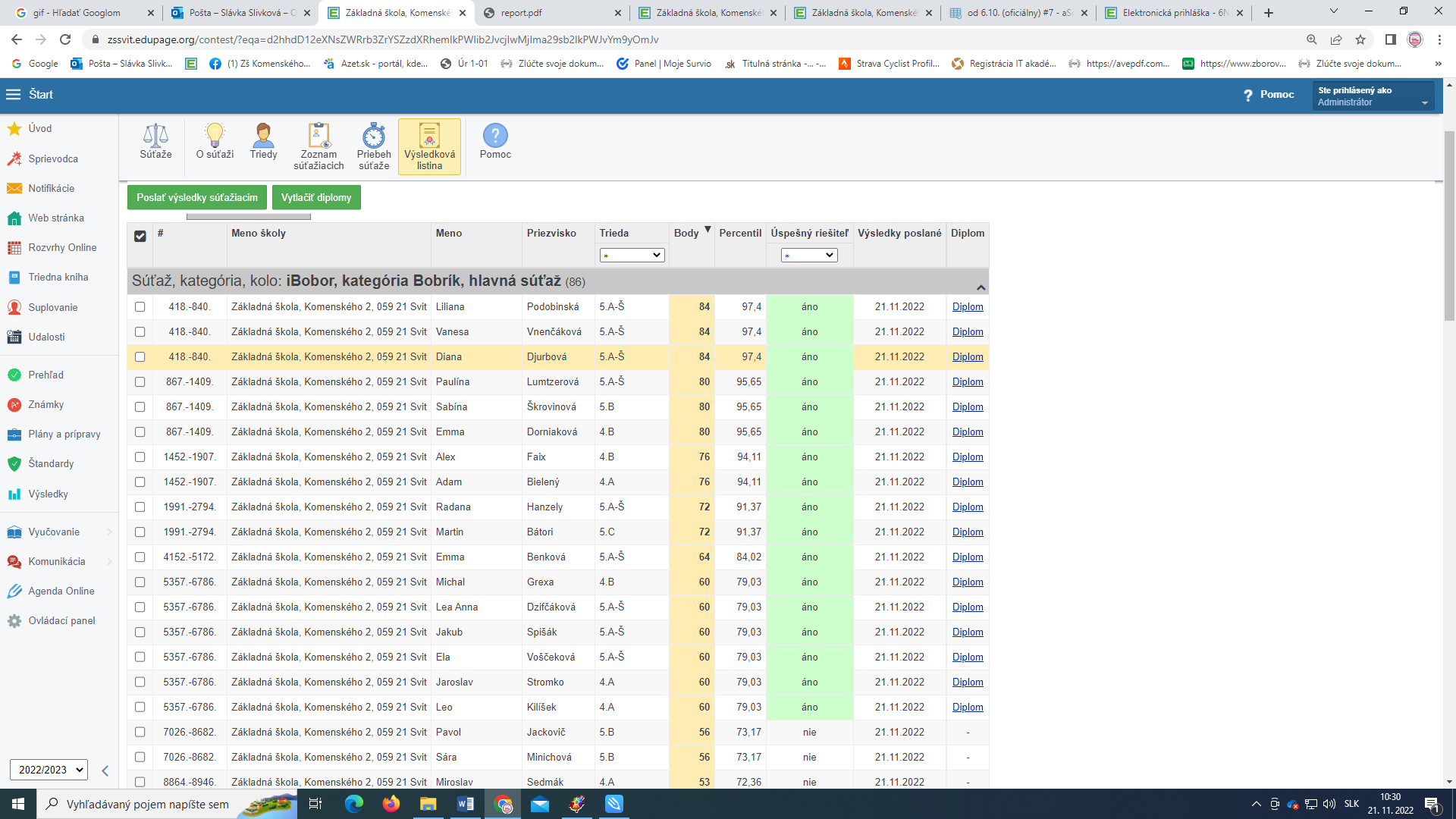 